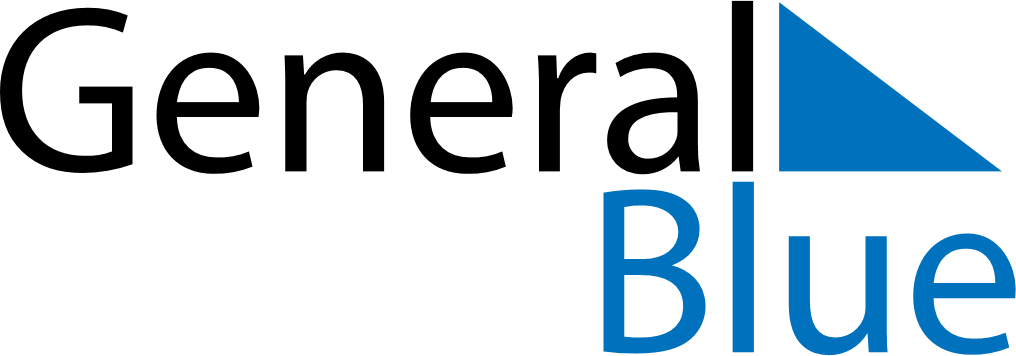 May 2020May 2020May 2020May 2020May 2020May 2020GibraltarGibraltarGibraltarGibraltarGibraltarGibraltarMondayTuesdayWednesdayThursdayFridaySaturdaySunday123May Day45678910Victory in Europe Day (VE Day)111213141516171819202122232425262728293031Spring bank holidayNOTES